Presseinformation»Steirerwahn« von Claudia RossbacherMeßkirch, Februar 2022Frisch, tödlich, steirisch
Claudia Rossbacher veröffentlicht den zwölften Steirerkrimi im zehnten JahrDie beliebte österreichische Autorin Claudia Rossbacher ›mordet‹ sich bereits seit 2011 mit ihren Kriminalromanen durch die Steiermark. Neben den lokalen Eigenheiten steht vor allem das Zusammenspiel der LKA-Ermittler Sandra Mohr und Sascha Bergmann im Fokus der Handlung. In ihrem zwölften Fall, »Steirerwahn«, führt sie eine Mordermittlung an die Steierische Apfelstraße nach Puch bei Weiz. Ein toter Obstbauer, geheimnisumwobene Apfelmänner sowie der vermeintlich weltbeste Apfelschnaps werfen reichlich Fragezeichen auf. Erste Ermittlungen im familiären Umfeld des Toten bringen unerwartete Überraschungen mit sich. Doch als ein weiterer Apfelmann stirbt, nimmt der Fall an Fahrt auf. Erneut gelingt der Autorin ein unterhaltsamer Mix aus Lokalkolorit und fesselndem Krimiplot. Dabei kommt auch das Privatleben des Traumduos nicht zu kurz, das wieder einige Turbulenzen bereithält.Zum BuchAn der Steirischen Apfelstraße wird ein Mann mit einer Holzkugel in der Mundhöhle aufgefunden, erdrosselt mit dem Strick seiner Kutte. Die LKA-Ermittler Sandra Mohr und Sascha Bergmann erfahren, dass der Tote den Apfelmännern angehörte, die sich an diesem Morgen in Brennklausur begaben, um in einem geheimen Ritual den angeblich weltbesten Apfelschnaps herzustellen. Warum aber wurde der Obstbauer ermordet? Und wer steckt dahinter? Bald schon soll der nächste Apfelmann sterben.Die AutorinClaudia Rossbacher wurde in Wien geboren. Nach ihrem Tourismusmanagementstudium zog es sie in die Modemetropolen der Welt, wo sie als Model im Scheinwerferlicht stand. Danach war sie Texterin, später Kreativdirektorin in internationalen Werbeagenturen. Seit 2006 arbeitet sie als freie Schriftstellerin in Wien und der Steiermark und schreibt vorwiegend Kriminalromane. Ihre Steirerkrimis mit den LKA-Ermittlern Sandra Mohr und Sascha Bergmann waren allesamt Bestseller in Österreich. »Steirerblut«, »Steirerkind«, »Steirerkreuz«, »Steirerrausch« und »Steirerstern« wurden als Landkrimis für ORF und ARD verfilmt und sorgten in der Primetime für Topquoten. 2014 wurde Claudia Rossbacher mit dem »Buchliebling«, 2019 mit dem »Bacchuspreis« ausgezeichnet.SteirerwahnClaudia Rossbacher288 SeitenEUR 17,5,00 [D] / EUR 18,00 [A]ISBN 978-3-8392-0198-5Erscheinungstermin: 9. Februar 2022Kontaktadresse: Gmeiner-Verlag GmbH Petra AsprionIm Ehnried 588605 MeßkirchTelefon: 07575/2095-153Fax: 07575/2095-29petra.asprion@gmeiner-verlag.dewww.gmeiner-verlag.deCover und Porträtbild zum Download (Verlinkung hinterlegt)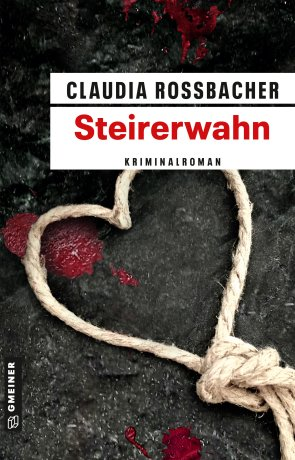 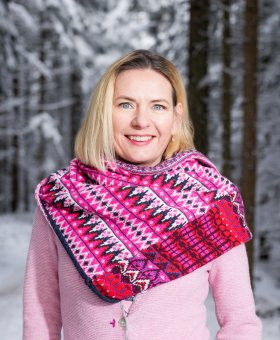 					Bildrechte: Marija KanižajAnforderung von Rezensionsexemplaren:Claudia Rossbacher »Steirerwahn«, ISBN 978-3-8392-0198-5Absender:RedaktionAnsprechpartnerStraßeLand-PLZ OrtTelefon / TelefaxE-Mail